Профессиональное обучение неработающих граждан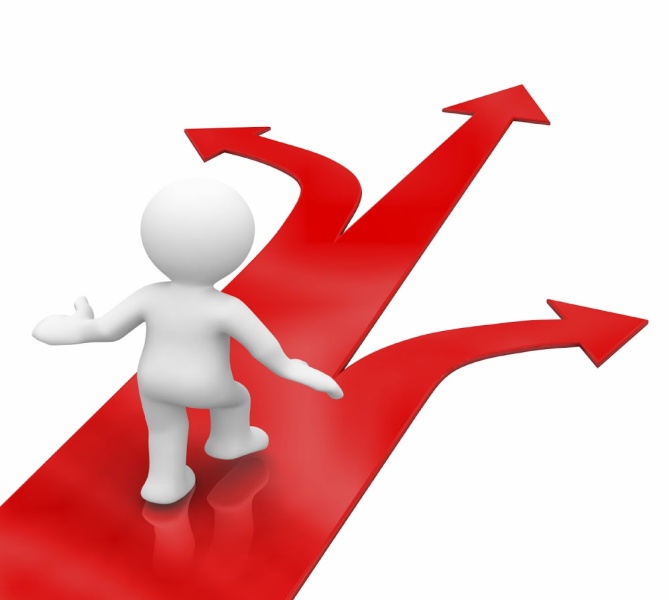 и женщин, находящихся в отпуске по уходу за ребенкомГКУ КК Центр занятости населения Темрюкского района:продолжает набор неработающих граждан в группы для направления на бесплатное профессиональное обучение профессиям: водитель погрузчика, стропальщик, повар.Приглашает женщин, находящихся в отпуске по уходу за ребенком до 3-х лет, пройти профессиональное обучение с целью повышения квалификации или получения дополнительного образования перед выходом на работы.По всем вопросам можно обращатьсяв ГКУ КК Центр занятости населения Темрюкского района по адресу:г.Темрюк ул.Ленина, 48, каб.№ 4, тел. (86148) 5-23-39,понедельник-четверг с 8-00 до 17-00 час., перерыв с 12-00 до 13-00 час.,пятница с 8-00 до 16-00 час., перерыв с 12-00 до 13-00 час.